	Egerton Primary School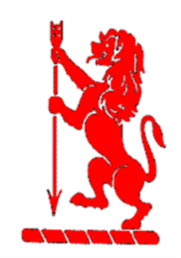 Primary PE Sports Funding Plan– 2023-24What is the PE Sports Grant?__________________________________________________________________________________________The School Sport Premium is a Government grant for Primary School PE and school sport provided by the Department of Education, Health and Culture, Media and Sport. Funding is allocated through a lump sum and a small per pupil top up. It can only be spent on sport and PE provision. As an Academy payments will be made directly from the Education Funding Agency (EFA).How should the grant be spent?Children and young people have access to at least 60 minutes of sport and physical activity per day, with a recommendation of 30 minutes of this delivered during the school day. Schools must use the funding to make additional and sustainable improvements to the quality of their physical education (PE), physical activity and sport.This means that you should use the premium to:develop or add to the PE, physical activity and sport that your school providesbuild capacity and capability within the school to ensure that improvements made now will benefit pupils joining the school in future yearsSchools should use the premium to secure improvements in the following 5 key indicators. Engagement of all pupils in regular physical activity, for example by:providing targeted activities or support to involve and encourage the least active childrenencouraging active play during break times and lunchtimesestablishing, extending or funding attendance of school sport clubs and activities and holiday clubs, or broadening the variety offeredadopting an active mile initiativeraising attainment in primary school swimming to meet requirements of the national curriculum before the end of key stage 2. Every child should leave primary school able to swimKey achievements to date until July 2023:Areas for further improvement and baseline evidence of need:Improved teacher confidence following CPD sessions each half termProgression of skills documents updated with vocabulary, end point assessments, summative assessment activity and EYFS skillsHigh levels of engagement in PE lessons and throughout the day as well as high uptake of children taking part in clubs outside of schoolMany medals and trophies won in extra-curricular activities outside of school and Knutsford School Sports Partnership competitions, children very proud and keen to share achievements in assembliesWide range of sports provided in curriculum time and as extra-curricular All EYFS children met ELG of Physical Development: gross motor skills through updated and expanded outdoor provisionProfile of PE raised via Becky Adlington and Alex SandersonDaily Mile trackFurther CPD sessions planned for staff identifying weaker areas in staff surveyNew weekly ‘Try Something New’ club delivered encouraging less activeMore opportunities for girls in football (training and fixtures)Monitoring to take place each term to see improved confidence following CPD, use of updated skills document and identify further areas of development Academic Year: 2023-24Total fund allocated: £18, 959£18,040 + £919 carried forward from last yearDate Updated: July 2023Key indicator 1: The engagement of all pupils in regular physical activity – Chief Medical Officer guidelines recommend that primary school pupils undertake at least 30 minutes of physical activity a day in school. Key indicator 1: The engagement of all pupils in regular physical activity – Chief Medical Officer guidelines recommend that primary school pupils undertake at least 30 minutes of physical activity a day in school. Key indicator 1: The engagement of all pupils in regular physical activity – Chief Medical Officer guidelines recommend that primary school pupils undertake at least 30 minutes of physical activity a day in school. Key indicator 1: The engagement of all pupils in regular physical activity – Chief Medical Officer guidelines recommend that primary school pupils undertake at least 30 minutes of physical activity a day in school. Key indicator 1: The engagement of all pupils in regular physical activity – Chief Medical Officer guidelines recommend that primary school pupils undertake at least 30 minutes of physical activity a day in school. IntentImplementationImplementationDesired ImpactDesired ImpactChildren engage in two hours of physical education each week. Class teachers and Multiflex to plan and deliver high quality PE each week, using the updated progression of skills document Funding: nilBetter sequencing between units, lessons and class teacher’s to Multiflex’s session due to updated progression of skills being used. Children gaining new skills, confidence and interest therefore more likely to carry on the sport outside of schoolBetter sequencing between units, lessons and class teacher’s to Multiflex’s session due to updated progression of skills being used. Children gaining new skills, confidence and interest therefore more likely to carry on the sport outside of schoolChildren maintain high levels of physical activity during break and lunch timesExplore additional play time equipment / outdoor gym equipmentYear 6 to be trained as Phys Kids to improve confidence and knowledge to lead active play during lunch times Funding: TBCFunding:£100Additional equipment and encouragement of Phys Kids leaders to ensure the Chief Medical Officer’s guidelines met of at least 30 minutes of physical activity a day in school.Additional equipment and encouragement of Phys Kids leaders to ensure the Chief Medical Officer’s guidelines met of at least 30 minutes of physical activity a day in school.Daily Mile track surface updated and made safer Phase 1 and 2 of the ‘multipurpose safe to access surface’ implementedFunding:£9525 (remaining next academic year)More children to enjoy taking part in the Daily Mile – the track incorporated within games, part of learning, races or achieving personal best for timed running laps. Safer ‘Wet Pour’ surface installed for next part of track, reducing injuriesMore children to enjoy taking part in the Daily Mile – the track incorporated within games, part of learning, races or achieving personal best for timed running laps. Safer ‘Wet Pour’ surface installed for next part of track, reducing injuriesPromotion and monitoring of the use of the bike sheds installed last academic yearEncourage children's safe and physical journey to school, utilising bike sheds. Cycle to School Week (September 2023), one initiative to improve  Funding;TBCMore children to travel to school on bikes to increase physical activity each day and to understand importance on physical health and wellbeing. Cycle to School Week (September 25th – 29th) More children to travel to school on bikes to increase physical activity each day and to understand importance on physical health and wellbeing. Cycle to School Week (September 25th – 29th) Key indicator 2: The profile of PESSPA being raised across the school as a tool for whole school improvementKey indicator 2: The profile of PESSPA being raised across the school as a tool for whole school improvementKey indicator 2: The profile of PESSPA being raised across the school as a tool for whole school improvementKey indicator 2: The profile of PESSPA being raised across the school as a tool for whole school improvementKey indicator 2: The profile of PESSPA being raised across the school as a tool for whole school improvementIntentImplementationImplementationDesired ImpactDesired ImpactChildren recognise the importance of physical activity in their everyday lives.Children identify and understand the importance through curriculum time e.g. PE, Jigsaw PSHE, Science and SDG3 links (e.g. assembly). Teachers also making time for Daily Mile each afternoon too.Funding: nilChildren are making healthy lifestyle choices and engaging in at least the recommended amount of physical activity each day. Children also to enjoy taking part in the Daily Mile and begin to identify impact.Children are making healthy lifestyle choices and engaging in at least the recommended amount of physical activity each day. Children also to enjoy taking part in the Daily Mile and begin to identify impact.Visitors sharing sports achievements.Parents / residents of the community to share recent success in sporting competitions.Funding: nilChildren to be inspired by sportspeople visiting and sharing successes. Encouraging them to try new sports and aim high.Children to be inspired by sportspeople visiting and sharing successes. Encouraging them to try new sports and aim high.Children aware of peers’ sporting achievements in and out of school.Children to share achievements in assembly for everyone to celebrate. Photos and summary also added to the PE display.Funding: nilChildren to feel proud of their sporting achievements and other’s to be inspired. Children to feel proud of their sporting achievements and other’s to be inspired. Books in classrooms – of inspiring sportspeople or representing diversity in sportFiction and non-fiction books ordered for each class’ reading corner. Funding: TBCChildren aware of and inspired by famous sportspeople in a variety of sports, books representing diversity in sport too to inspire all children.Children aware of and inspired by famous sportspeople in a variety of sports, books representing diversity in sport too to inspire all children.Key indicator 3: Increased confidence, knowledge and skills of all staff in teaching PE and sportKey indicator 3: Increased confidence, knowledge and skills of all staff in teaching PE and sportKey indicator 3: Increased confidence, knowledge and skills of all staff in teaching PE and sportKey indicator 3: Increased confidence, knowledge and skills of all staff in teaching PE and sportIntentImplementationImplementationDesired ImpactCPD sessions with the class teachers run by Multiflex to support the knowledge, understanding and delivery of PE in primary schools. All teachers to demonstrate strong knowledge and confidence in every unit as they deliver high quality PE lessons each week.See PE in action following previous year of CPD.Monitoring to take place to check teacher’s confidence, use of updated skills documents and identify further areas of development.Funding: nilConsistency of teaching each unit between staff and Multiflex sessions, ensuring children make at least expected progress.Children to experience high quality coaching in a range of sports in curriculum time.Cheshire Cricket Coach Tennis and Golf coach. Specialist coaching teaching additional PE lessons.Funding:£ 385 – cricket£400 – golfIncreased confidence and expertise of teachers through in-house support by a specialist coach. Increased participation in competitions – intra school and inter school.Key indicator 4: Broader experience of a range of sports and activities offered to all pupilsKey indicator 4: Broader experience of a range of sports and activities offered to all pupilsKey indicator 4: Broader experience of a range of sports and activities offered to all pupilsKey indicator 4: Broader experience of a range of sports and activities offered to all pupilsIntentImplementationImplementationDesired ImpactImpactTry something new sports session on a weekly basis. Sports such as; Archery, Curling, Boxing, American Football, Lacrosse.Children who may not have taken part in previously will be given the opportunity to access new sports.Funding: £3300 Children who do not take part in clubs outside of school given opportunities to learn new skills, gain new interests and increase physical activity. High levels of engagement in competitive activitiesContinue partnership with Knutsford Schools, competing against each other in netball, football, cross country, athletics, quad kids, cricket etc. Each class to take part in their year group’s taster/mini tournament for a variety of sports across the year. Funding: £TBCIncreased confidence and interest in a variety of sports, therefore more likely to continue to take up the sport outside of school. Competing children develop a love for particular sport and able to apply their skills within matches. Key indicator 5: Increased participation in competitive sportKey indicator 5: Increased participation in competitive sportKey indicator 5: Increased participation in competitive sportKey indicator 5: Increased participation in competitive sportIntentImplementationImplementationDesired ImpactMultiflex to manage the school teams (Football, Netball, Athletics etc.) during fixtures. Multiflex to manage training sessions around the fixtures to give children the best opportunity to work together and compete in competitive fixtures.Funding: £1650 Children to develop skills and tactics to work as a team ready to engage in competitions.More opportunities for girls football (training and competitions)Egerton FC / Youth Club to organise and host Year 3/4 and 5/6 girls inter-schools competitions. Multiflex to carry out training sessions. Funding: TBCFunding (girls kit): TBCProfile of girl’s football raised. Equal opportunities provided for boys and girls. Signed off bySigned off byHead Teacher: Alison HooperDate:Subject Leader:Sophie DixonDate:Governor:Robin MaxwellDate: